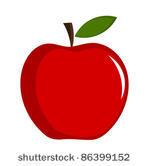 SUNDAYMONDAYTUESDAYWEDNESDAYTHURSDAYFRIDAYSAT.23Labor Day-SCHOOL CLOSED!4Lasagna Green BeansApplesauceRoll5Chicken NuggetsSweet PotatoesPearsRoll6Hamburger on BunPotato WedgesMixed Fruit7Chicken Patty Green BeansApple Slices8910Chicken TendersSweet PotatoesMandarin OrangesRoll11MeatloafMashed PotatoesPearsRoll12Ham BiscuitsPeas & CarrotsApplesauce13Hot Dog on BunCornSliced Peaches14Cheese PizzaGreen BeansApplesauce1516 17Chicken Patty/BunGreen BeansMixed Fruit18Corn DogSteamed BroccoliApple Slices19Spaghetti & MeatballsPeasMandarin OrangesRoll20Salisbury SteakMashed PotatoesPeachesRoll21Grilled CheeseSandwichCornApplesauce222324Chicken NuggetsSweet PotatoesPearsRoll25LasagnaGreen BeansMixed FruitRoll26Hot Dog on BunBaked BeansPeaches27Hamburger on BunPotato WedgesApple Slices28Macaroni & CheeseCarrotsApplesauceRoll2930